Пожар-убийца05.03.2016 г. На улице Совхозная в Верхнем Тагиле вечером в пятницу огонь охватил квартиру в двухэтажном доме. В результате пожара погибли четверо: мужчина, 8-летняя девочка, а также двое мальчиков 5 и 3 лет. По факту случившегося региональный Следственный комитет возбудил уголовное дело."Возбуждено уголовное дело по признакам преступления, предусмотренного ч.3 ст.109 УК РФ (причинение смерти по неосторожности двум и более лицам)".Сейчас допрашиваются свидетели, назначено несколько экспертиз.По предварительной информации, очаг возгорания находился в детской комнате. Отрабатываются различные версии трагедии, в том числе, неосторожное обращение с огнем. http://www.uralinform.ru/Пожа́р — неуправляемое, несанкционированное горение веществ, материалов и газовоздушных смесей вне специального очага. Пожары наносят значительный материальный ущерб и большие человеческие жертвы.Подразделяются на наружные и внутренние, открытые и скрытые.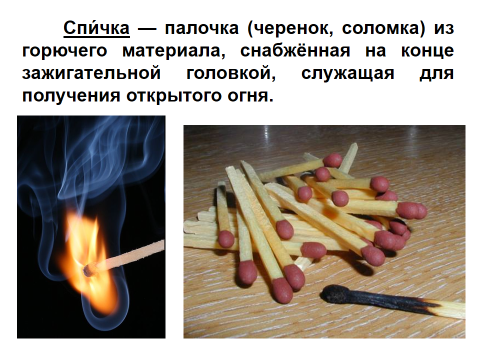 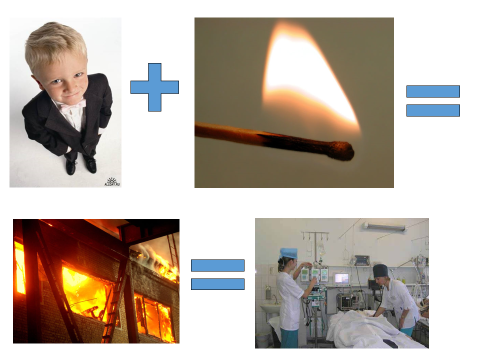 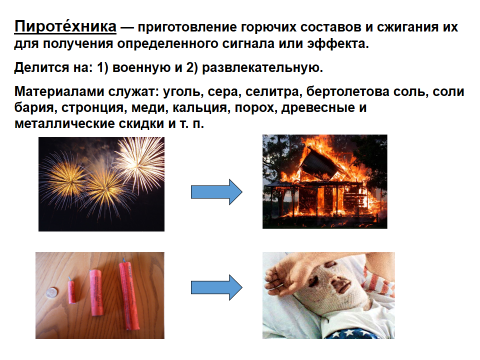 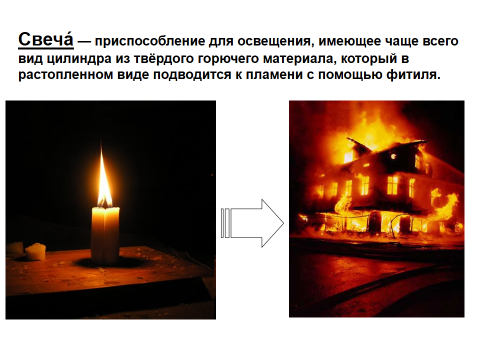 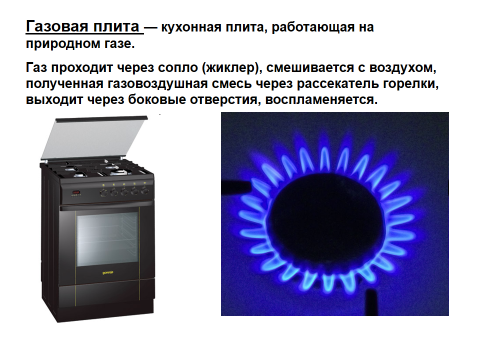 Причины пожаровнеосторожное  обращение с огнём;нарушение  правил эксплуатации электроприборов и электрооборудования;замыкание электропроводки;оставленные костры;утечка газа;оставленная свечка;невнимательность в обращении с пиротехническими средствами.брошенная сигарета;молния.Поражающие факторы пожаровОткрытый огоньЯдовитый дым. Токсичные продукты горенияВысокая температура.Паника и растерянность.Поражение электрическим током.Обрушение конструкций.Потеря видимости вследствие задымленияПониженная концентрация кислородаПоследствия пожаровГибель людейПотеря здоровьяМатериальный ущербНарушения в окружающей средеКак сообщить о пожареназвать адрес, где горит; свой номер телефона; свою фамилию; на каком этаже горит; как лучше подъехать к дому; сколько подъездов в доме. ПРАВИЛА БЕЗОПАСНОГО ПОВЕДЕНИЯ ПРИ ПОЖАРАХ.Немедленно покинуть здание, используя для этого основные и запасные выходы.Оповестить окружающих об опасности.Сообщить о пожаре в пожарную часть. Если очаг пожара небольшой, до прибытия пожарной команды попытайтесь потушить его имеющимися подручными средствами.Сохраняйте самообладание, способность быстро оценивать обстановку и принимать правильные решения.Проходя через горящие помещения, накройтесь с головой мокрой материей, через задымлённые помещения двигайтесь ползком  или пригнувшись – меньше вероятность задохнуться в дыму.Если на вас загорелась одежда, не пытайтесь бежать, а постарайтесь сбить пламя, перекатываясь на полу, или, если есть возможность, затушить водой. Для защиты от продуктов горения дышите через влажный платок, ткань. При выходе из здания по задымлённой лестнице продвигайтесь вдоль стены. Если горит электропроводка, обесточьте её, после чего попытайтесь потушить горящие элементы.Условия, способствующие распространению пожара.1.  Скопление значительного количества горючих веществ и материалов на производственных и складских площадях.2.   Наличие путей, создающих возможность распространения  пламени и продуктов горения на смежные установки и помещения.3.   Внезапное появление факторов, ускоряющих развитие пожара.4.  Запоздалое обнаружение пожара и сообщение о нём в пожарную часть.5.  Отсутствие или неисправность стационарных или первичных средств пожаротушения.6.  Неправильные действия людей при тушении пожара.Что делать при пожаре в здании:1. При возникновении пожара:Оцените обстановку, убедитесь в наличии опасности, определите, откуда она исходитСообщите в пожарную охрануИдите в сторону, противоположную пожаруДвигайтесь в сторону не задымлённой лестничной клетки или выходу2. Решив спасаться через задымлённый коридор:При движении накройтесь мокрой плотной тканьюДышите через носовой платок, одеждуДвигайтесь к выходу пригнувшись или ползкомПри движении держитесь за стены3. На вас надвигается огненный вал:Не мешкая, падайтеЗакройте голову тканью, одеждойНе дышитеПри опасной концентрации дыма и повышении температуры достаточно сделать несколько вдохов, и вы можете погибнуть!1. Если не можете выйти к выходу:Вернитесь в помещениеПлотно закройте дверьДверные щели и вентиляционные отверстия плотно закройте мокрыми тряпкамиЗащитив органы дыхания, ждите пожарных (спасателей)2. Если есть балкон (лоджия):Выйдите на балкон (лоджию)Закройте плотно дверьЭвакуируйтесь по стационарной пожарной лестнице или через другую квартируЧего не следует делать при пожаре в здании:Тушить огонь до прибытия пожарныхПытаться выйти через задымлённую лестницуПользоваться лифтомСпускаться по водосточным трубам, простыням, верёвкамОткрывать окна и двери (это увеличит приток кислорода)Выпрыгивать из окон верхних этажейТушить водой электрические приборыЧТО ДЕЛАТЬ?1. На человеке загорелась одежда:Повалите его на землюПотушите на пострадавшем одежду (накинув плотную ткань, залив его водой, забросав снегом, землёй)Окажите неотложную медицинскую помощьВызовите скорую медицинскую помощь и сообщите в пожарную охрану2. Горит телевизор:Отключите телевизор от электропитанияПри продолжении горения телевизора, накройте его плотной тканьюПри усилении горения покиньте помещение, плотно закрыв двери и окнаВызовите пожарную охрану